ВЫПИСКАиз протокола заседания профсоюзного комитетаот «__» _______ 20__г. № __Избрано в состав профкома: (__) чел.Присутствовало: (__) чел.Председательствовал _____________СЛУШАЛИ: Об оказании материальной помощи члену ПрофсоюзаВыступили: 1. Председатель профкома Басангова О.Ш. о заявлении члена профсоюза Ивановой Т.А. – учителя начальных классов МОУ Белоозеринская ОШ об оказании ей материальной помощи в связи с предстоящей операцией Постановили: Оказать материальную помощь члену Профсоюза Ивановой Т.А. – учителю начальных классов МБОУ СОШ № 1 в связи с предстоящей операцией в размере 1000 рублей из членских профсоюзных взносов.Голосовали:  «за» единогласно       Председатель первичной        профсоюзной организации        _________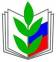 ПРОФСОЮЗ РАБОТНИКОВ НАРОДНОГО ОБРАЗОВАНИЯ И НАУКИ РФ КАЛМЫЦКАЯ РЕСПУБЛИКАНСКАЯ ОРГАНИЗАЦИЯ  Первичная профсоюзная организация МОУ Белоозеринская ОШПРОФСОЮЗНЫЙ КОМИТЕТ 
 359311, Республика Калмыкия, Юстинский район, с.Белоозерное           ПРОФСОЮЗ РАБОТНИКОВ НАРОДНОГО ОБРАЗОВАНИЯ И НАУКИ РФ КАЛМЫЦКАЯ РЕСПУБЛИКАНСКАЯ ОРГАНИЗАЦИЯ  Первичная профсоюзная организация МОУ Белоозеринская ОШПРОФСОЮЗНЫЙ КОМИТЕТ 
 359311, Республика Калмыкия, Юстинский район, с.Белоозерное           ПРОФСОЮЗ РАБОТНИКОВ НАРОДНОГО ОБРАЗОВАНИЯ И НАУКИ РФ КАЛМЫЦКАЯ РЕСПУБЛИКАНСКАЯ ОРГАНИЗАЦИЯ  Первичная профсоюзная организация МОУ Белоозеринская ОШПРОФСОЮЗНЫЙ КОМИТЕТ 
 359311, Республика Калмыкия, Юстинский район, с.Белоозерное            _______№_____